Разработка занятия в группе продленного дня «Познаем планету Земля»Автор: Плеханова Татьяна ПрокофьевнаОрганизация: ГБОУ СОШ №314Населенный пункт: г. Санкт-ПетербургЗанятие:  «Познаем  планету Земля»                (Космос. Земля. Час юного астронома. Конкурс рисунков.)Цель:  Расширение кругозора учащихся начальных классов, развитие интереса к истории планеты Земля, к астрономии, географии, эстетическое развитие и приобретение эмоционального опыта, развитие  творческих способностей.Использование  ресурсов: Планета Земля. Энциклопедия планеты Земля, ее история, ее жители – от динозавра до человека разумного.Предварительная подготовка учащихся группы продленного дня.Воспитатель привлекает к подготовке этого занятия учащихся, которые готовят сообщение по предложенному материалу.1-е сообщение:Современные ученые считают, что наша Земля и весь мир возникли много миллиардов лет назад. Произошло это из-за гигантского взрыва.Наша Солнечная система появилась около пяти миллиардов лет назад. Сначала образовалось облако газов и паров, которое начало сжиматься и вращаться. Потом кольца стали превращаться в комки жидкой массы, которые постепенно увеличивались. Так образовалось солнце и планеты.2-е сообщение:Древние люди считали, что вся наша Земля, горы, реки, поля, леса, города и деревни – все это плавает посреди огромного  моря, как в тарелке с водой. А эта тарелка покоится на спинах трех огромных китов, которые движутся потихоньку по гигантскому океану.Многие отважные путешественники отправлялись на поиски этих удивительных китов, но так  ничего и не находили.Знаете, почему? Наша Земля круглая, а не плоская, как считали древние люди. И похожа скорее на шар или эллипс (приплюснутый мандарин).Воспитатель начинает беседу:Воспитатель  начинает беседу с творческих заданий, которые  учащиеся выполняют по ходу беседы.- Сегодня мы с вами отправляемся в удивительное путешествие, в Космос.В холодном безмолвии космоса вокруг раскаленной звезды по имени Солнце вращается восемь планет. Одна из них – Земля.Творческое заданиеНарисуем огромную звезду Солнце и наш космический корабль. Солнце – это огромный огненный шар. Другие звезды кажутся искорками – так далеки они от нас, а Солнце – самая близкая к нам звезда. Она дарит тепло и свет, без него не было бы жизни на Земле, поэтому мы рисуем Солнышко с улыбкой, доброе, огненное, веселое.Земля в сравнении с Солнцем очень маленькая,  как зернышко мака на блюдце, а Солнце, как арбуз. Давайте нарисуем маковое зернышко на блюде, а рядом на тарелке огромный арбуз, чтобы запомнить разницу между размерами Земли и Солнца.Вопросы для умников и умниц     -    Земля  - планета или звезда?     -    Вокруг чего вращается Земля?     -    Солнце - это планета или звезда?     Солнечная система состоит из единственной звезды – Солнца и всего, что вокруг него вращается – планет, их спутников, комет,  астероидов и многого другого.Солнце – огромный шар, во много раз больше Земли. Оно не твердое. Солнце состоит из раскаленных газов. Наша звезда такая горячая, что способна не только освещать, но и согревать Землю.Греться под солнцем – любимое  занятие многих из нас. Мы чувствует, что солнечные лучи несут жизнь, тепло и хорошее настроение.Один сказочный герой хотел съездить на Солнце на машине. Но оказалось, что если гнать ее со скоростью 100 километров в час, то ехать придется 170 лет.Он рассказывал детям сказки, что летал в космос в должности корабельного помощника. По его словам, Земля – ярко- оранжевая.- А как вы думаете, планета Земля ярко-оранжевого цвета?- Почему из космоса Земля голубая?  ( ¾ поверхности покрыто морями и     океанами)Творческое задание, вопросы для умников и умницНарисуем очертание планеты Земля.- Планета Земля круглая?- Сколько полюсов у Земли?- На каких полюсах располагается Арктика и Антарктида?- Где располагается Запад и Восток?     Соедините линией север и юг, запад и восток. Мы нарисовали ось и экватор.Экватор опоясывает Землю ровно посередине и делит ее на два полушария  - северное и южное. Обхват земной «талии» - экватора составляет 40 075 км. Чтобы преодолеть это расстояние пешком, нам придется идти, не останавливаясь ни на миг, больше года.Ось соединила Северный и Южный полюс.- Как мы называем Северный полюс?- Как мы называем Южный полюс?- Сколько лет Земле? (Ученые предполагают, что Земля образовалась примерно 4,6 млрд. лет назад. Никто не присутствовал при ее рождении.)- Ребята, вы наблюдали когда- нибудь за Луной? Опишите свои наблюдения?Считают, что Луна появилась одновременно с Землей. Луна – единственный спутник Земли, она вращается вокруг Земли. Луна гораздо ближе к Земле, чем Солнце, поэтому она кажется нам больше Солнца. Мы даже можем увидеть на ее поверхности кратеры.-Чего больше на Земле – воды или суши?Когда-то суша представляла огромный континентальный блок под названием Пангея, который был со всех сторон окружен Мировым океаном. Около 180 млн. лет назад Пангея начала раскалываться на части.- Как называются части нашей Земли? (Континенты)- Сколько на Земле континентов? (Шесть)Если посмотреть на карту, то мы  увидим, как они «подходили» друг другу, составляя единое целое – как части картинки - пазла.-Кто может перечислить шесть континентов? (Северная Америка, Южная Америка, Евразия, Африка, Австралия, Антарктида)Около 65 млн. лет назад континенты разошлись еще дальше. Северная Америка  и Европа сегодня отодвигаются друг от друга примерно на 4 см в год – это равно длине большого пальца. Континенты продолжают расходиться и по сей день.Вопросы для умников и умницна повторение- Давайте вернемся с вами на Южный полюс, в…? (Антарктиду)- Кто обитает в Антарктиде? На этот вопрос нам поможет ответить разгадка.Разучился он летать,Может плавать и нырять.Ходит в стае среди льдинПтица важная… (Пингвин)Где, пингвины, вы живете?В … (Антарктиде) нас найдете.Там же холодно и лед.Греет пух нас целый год.Мы недавно рисовали с вами страну Пингвиния.- Кто помнит, что мы называли колонией пингвинов? (Скопление  большого количества пингвинов в одном месте. В такой колонии им легче согреться, вывести птенцов и уберечься от врагов)Живут в колонии пингвины,Равноправны и едины.Пингвин пингвину – брат родной.Живут они одной семьей.- Как переводится слово «пингвин» с латинского языка? (Толстый)- Как выглядит королевский пингвин? (Серо-синяя спинка, темные крылышки, белый животик, оранжевые пятнышки возле ушей, на голове –черная шапочка, короткие крылья, ноги маленькие и смещены назад)-Чем питаются пингвины? ( Рыбой, мелкими рачками, крилем)- Как пингвины выводят детенышей?- Переместимся на Северный полюс, в … (Арктику)- Назовите главного обитателя Арктики? Нам вновь поможет в этом разгадка.У него есть брат в лесах,Сам он плавает во льдах.Бурый брат, а он весь белый.Но такой же сильный, смелый                                       (Белый медведь)-Мишка белый, как дела?- Мимо рыба проплыла.-Ты ее не стал ловить?- Нет, ей надо дальше плыть  Творческий конкурс(Подготовка к 12 апреля – Дню космонавтики)Блиц опрос:- В каком году было совершено первое космическое путешествие человека? ( В 1961)- Кто был первый космонавт планеты? (Юрий Гагарин)- Назовите имя первой женщины-космонавта? (Валентина Терешкова)- Как звали четвероногих животных-космонавтов, которые поднялись в космос задолго до полета человека? (Собаки Белка и Стрелка)     - Как называется космический корабль, который был доставлен советским спутником на Луну для изучения ее поверхности? (Луноход)Мы любим  нашу планету Земля и от всей души желаем видеть ее мирной и процветающей.Нарисуем голубую мирную планету Земля, на которой живут счастливые дети, умеющие дружить, познавать мир вокруг себя, быть добрыми и отзывчивыми.Иллюстративный материал. Творческие работы учащихся второго класса.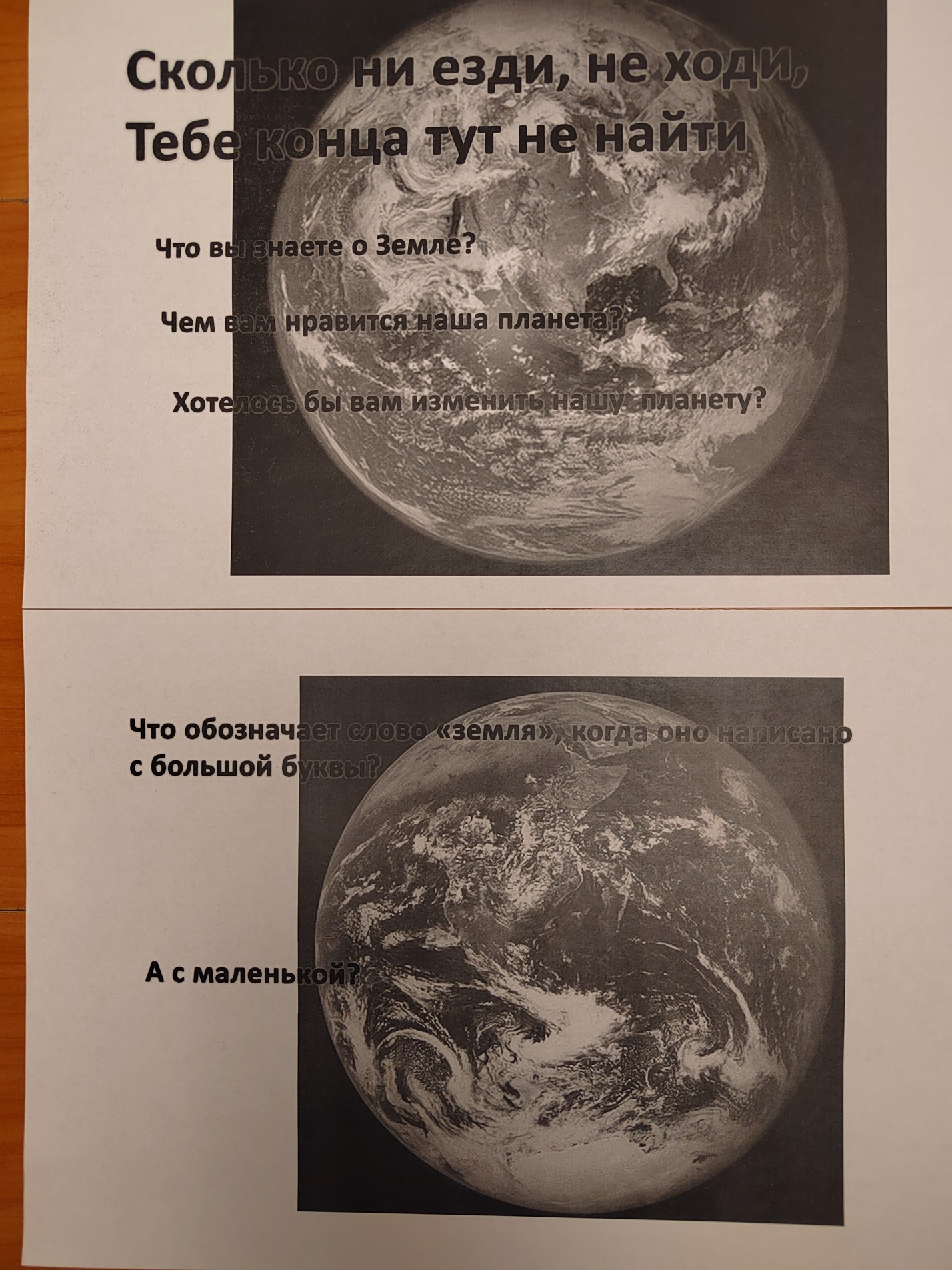 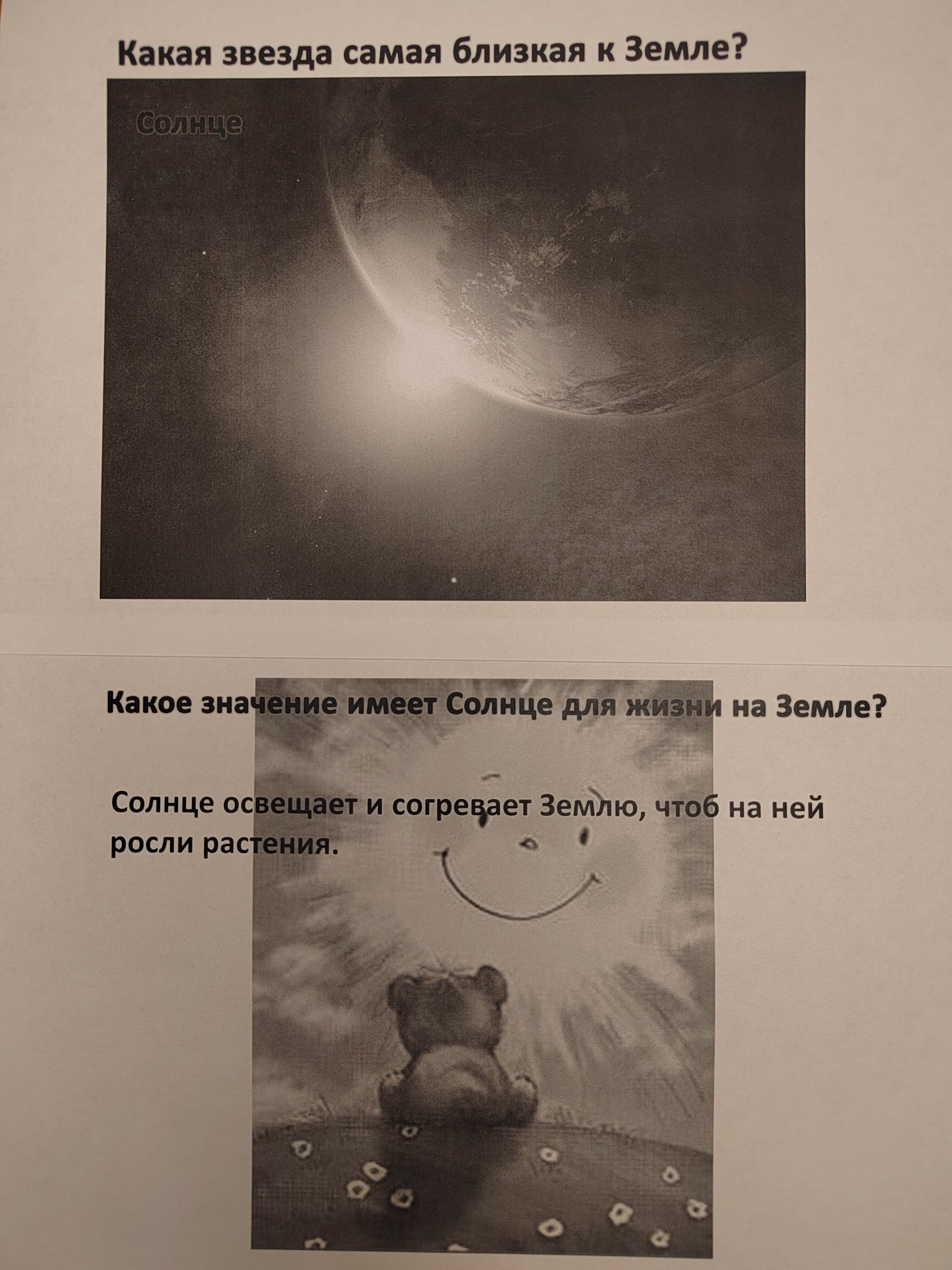 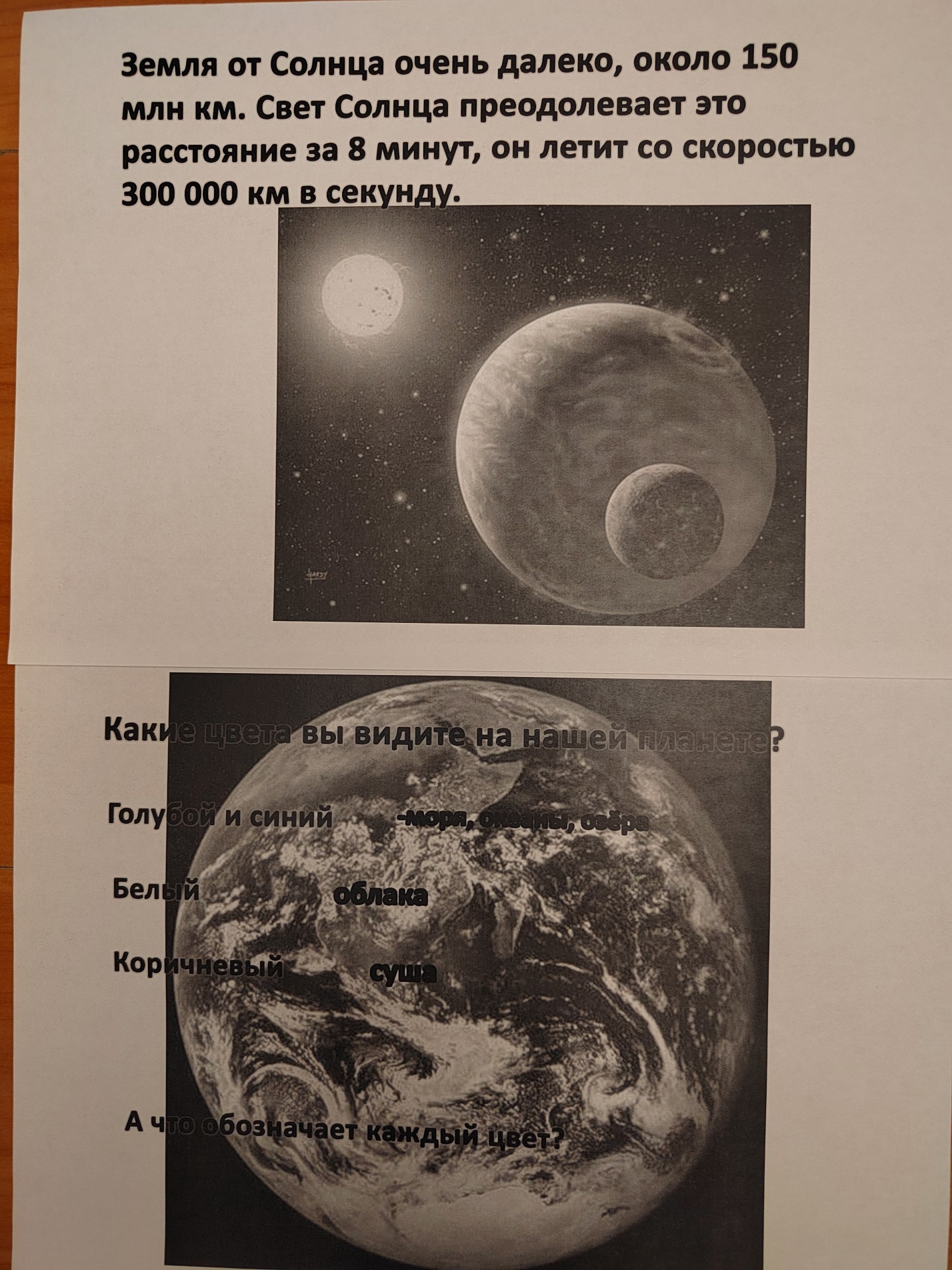 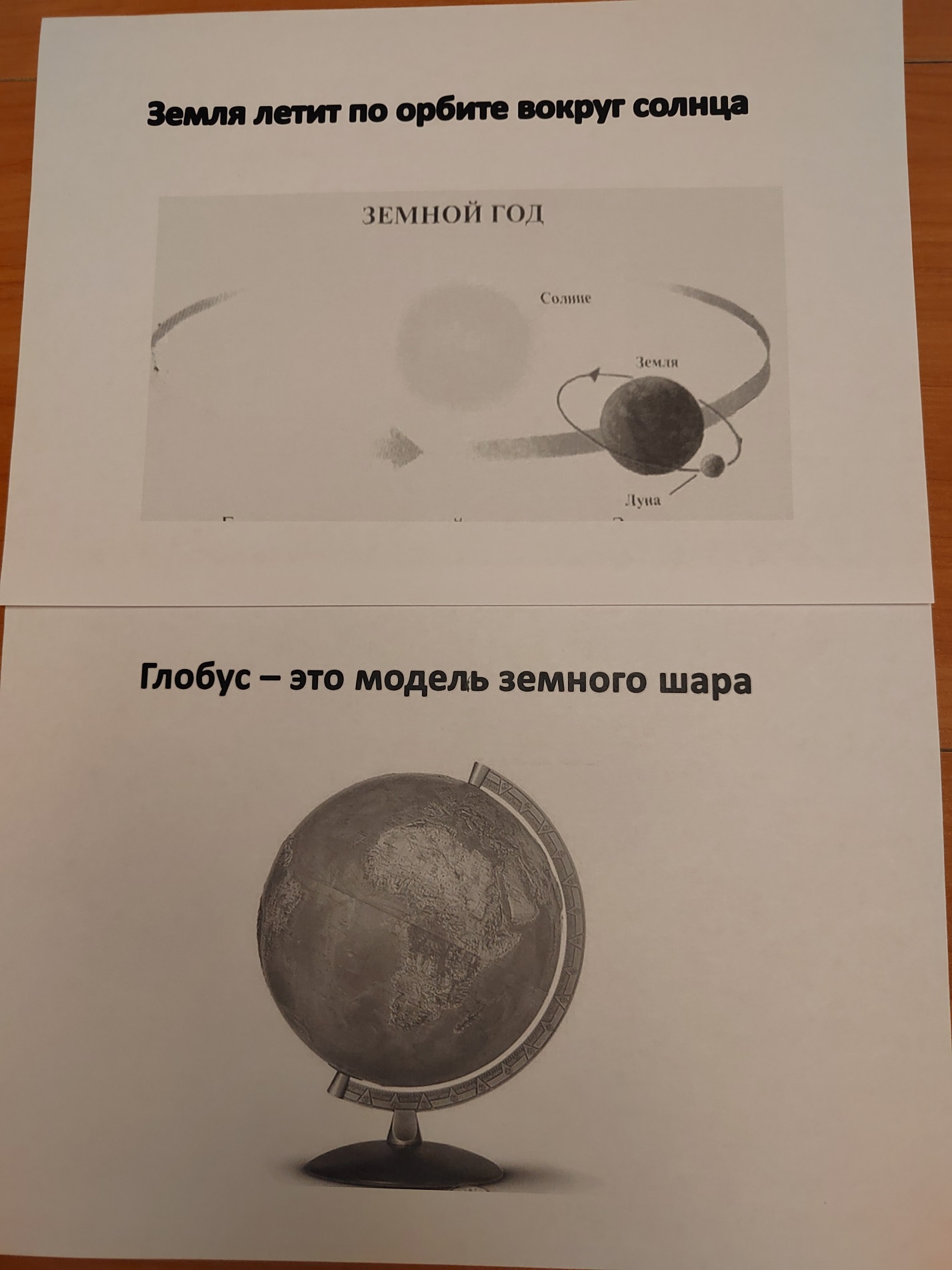 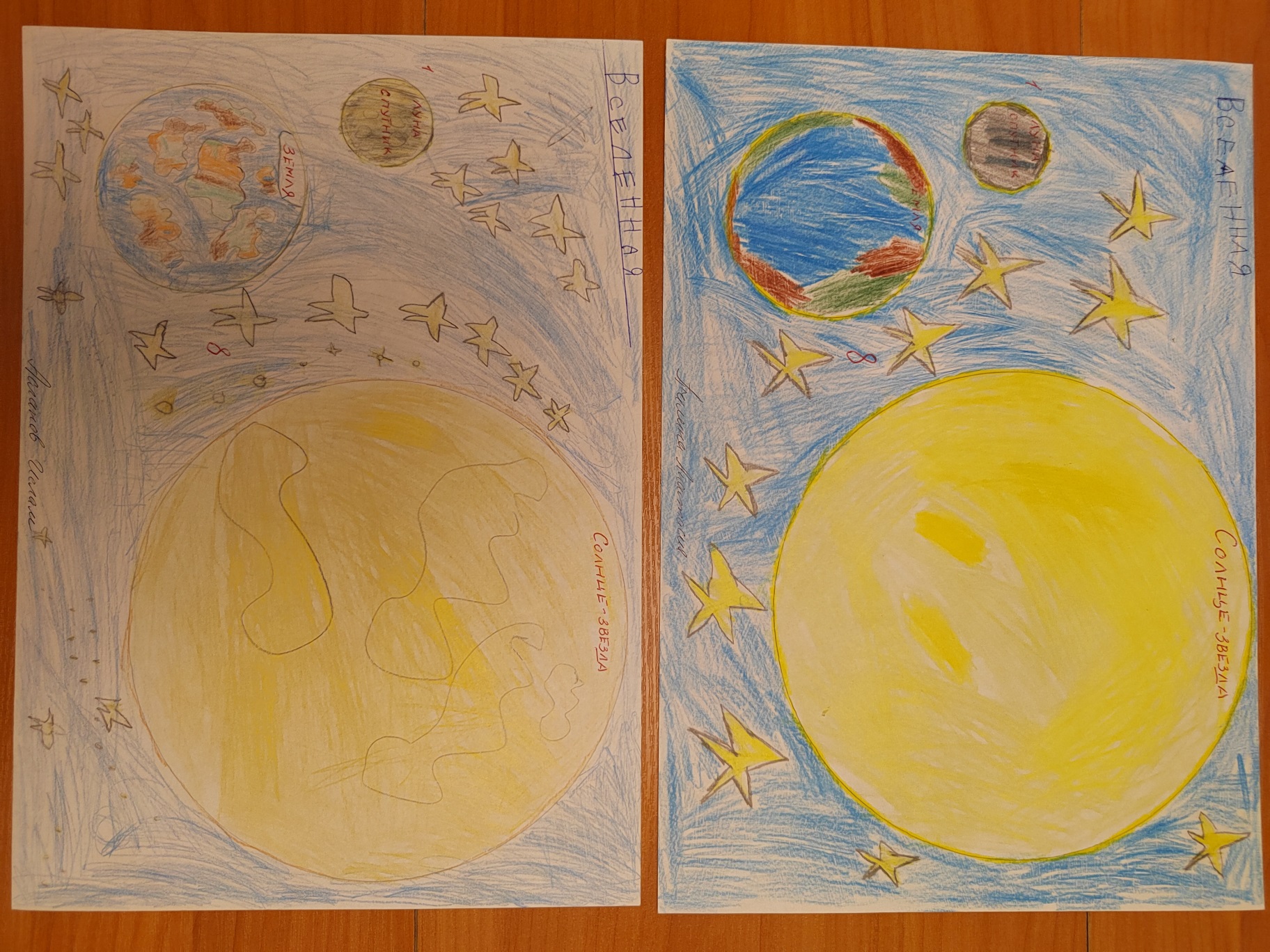 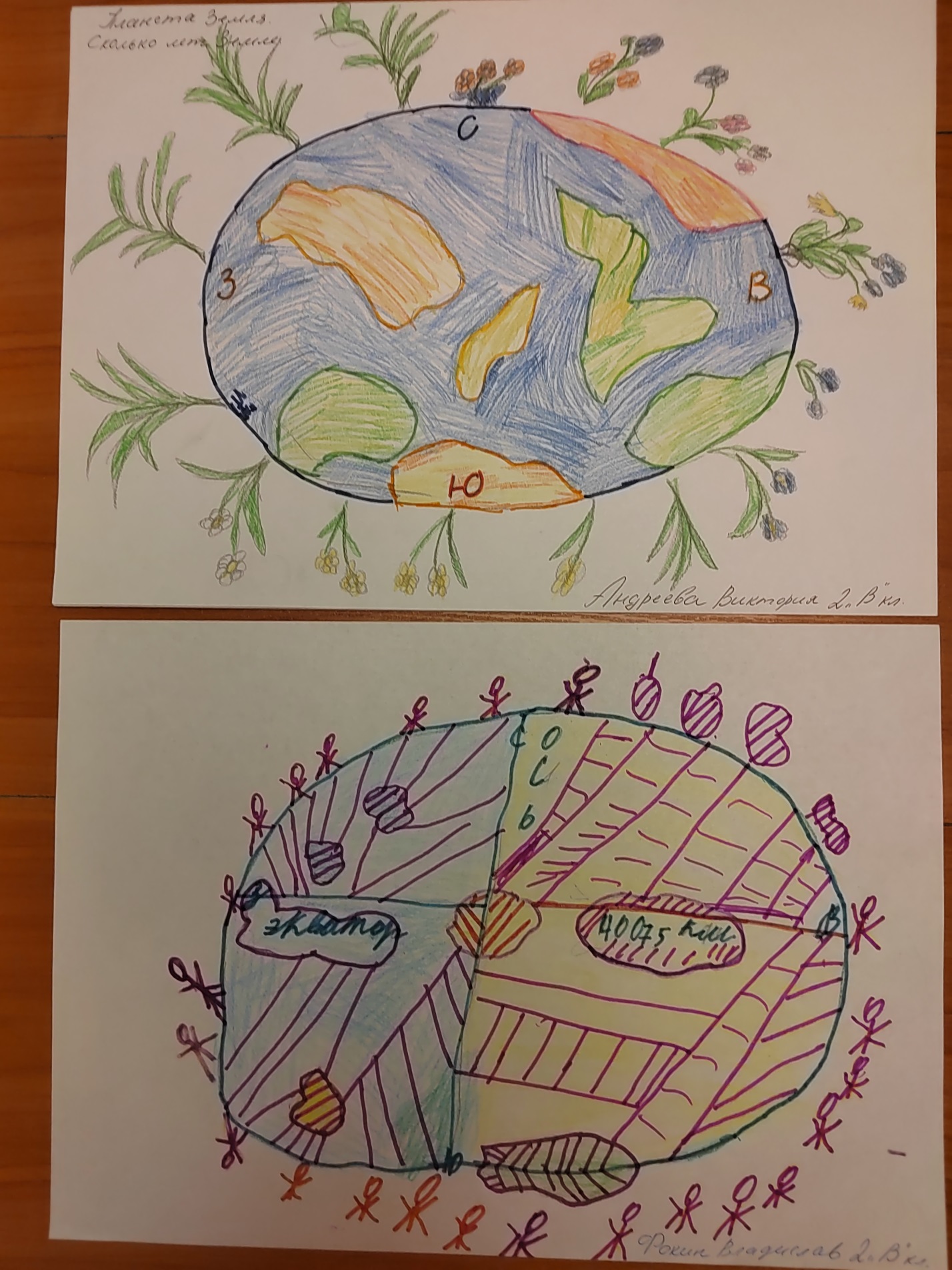 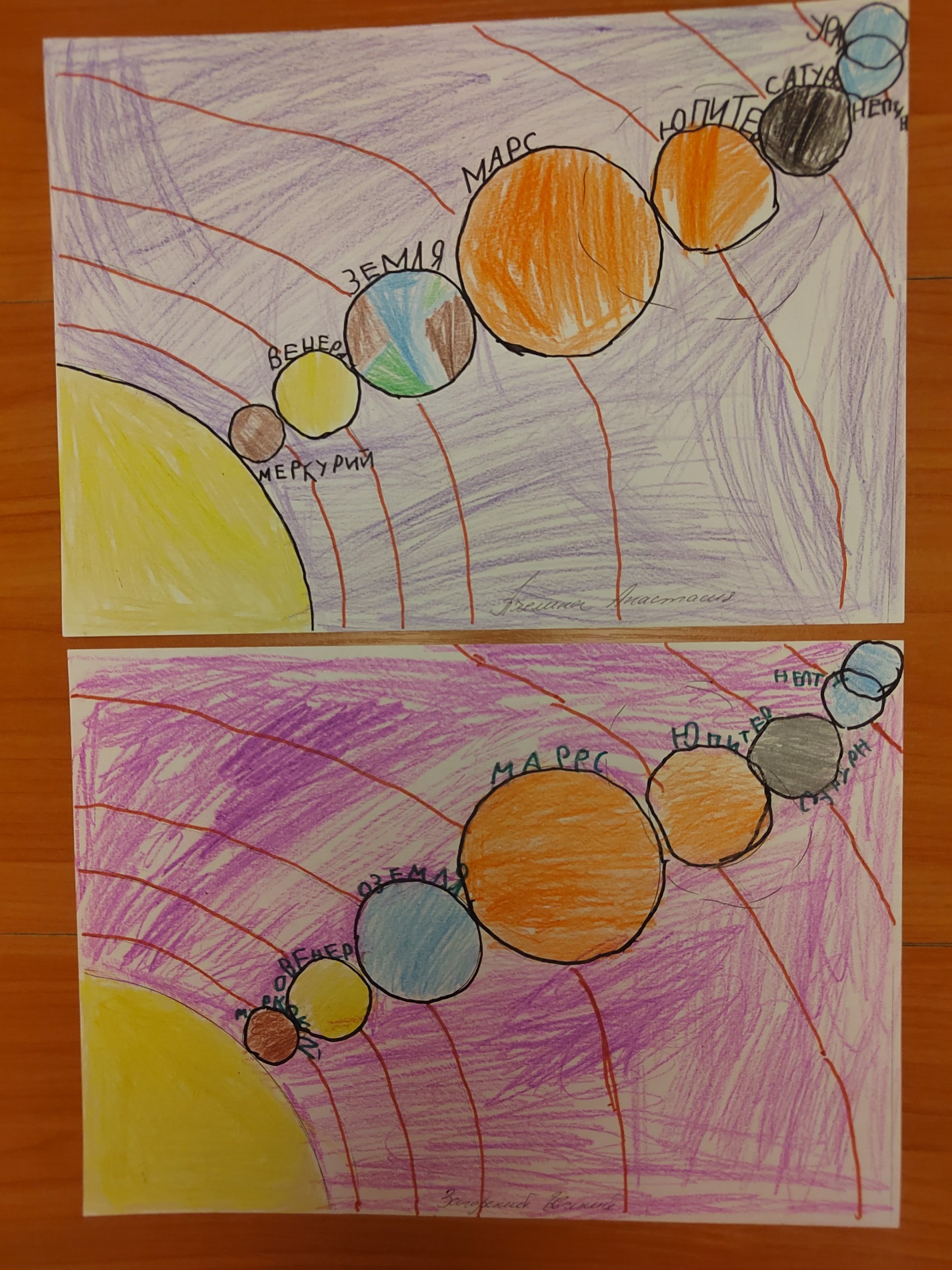 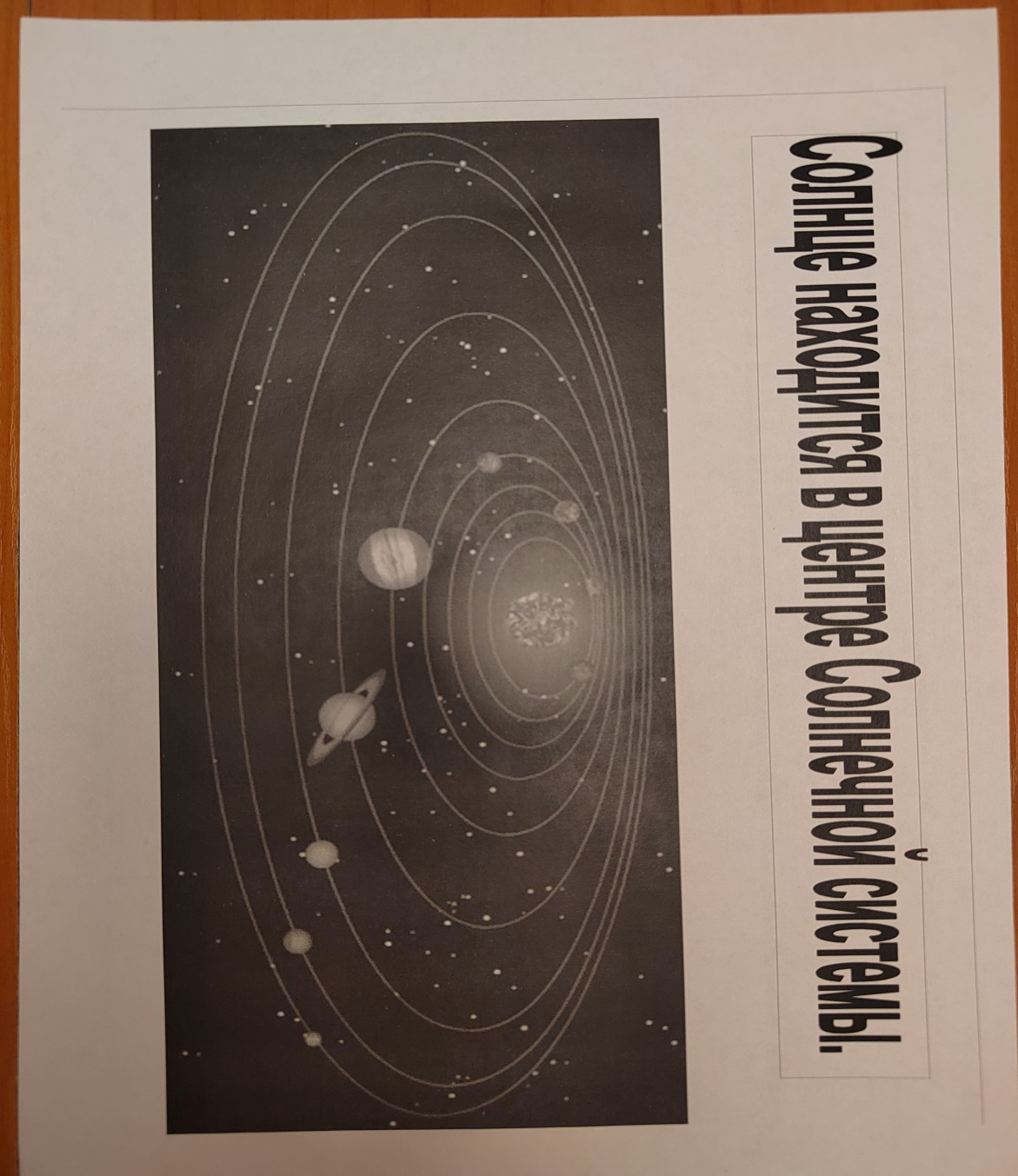 